Dead FlowersMick Jagger, Keith Richards 1970 (as recorded by The Rolling Stones)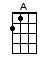 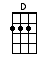 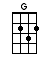 < ~[G]~ means tremolo on the [G] chord >INTRO:  / 1 2 3 4 / [D] / [A] / [G] / [D] Well [D] when you're sittin’ [A] there, in your [G] silk-upholstered [D] chair [D] Talkin’ to some [A] rich folk that you [G] know [D] Well I [D] hope you won’t see [A] me, in my [G] ragged compa-[D]ny Well [D] you know I could [A] never be a-[G]lone [D]Take me [A] down little [A] Susie, take me [D] down [D][A] I know you think you're the [A] queen of the under-[D]ground [D]And you can [G] send me dead [G] flowers every [D] morning [D][G] Send me dead [G] flowers by the [D] mail [D][G] Send me dead [G] flowers at my [D] wedding [D]And I [D] won’t forget to put [A] roses on your [G] grave [D]Well [D] when you're sittin’ [A] back, in your [G] rose-pink Cadil-[D]lac [D] Makin’ bets on Ken-[A]tucky Derby [G] Day [D] Well I'll be [D] in my basement [A] room, with a [G] needle, and a [D] spoon And a-[D]nother girl, to [A] take my pain a-[G]way [D]Take me [A] down little [A] Susie, take me [D] down [D][A] I know you think you're the [A] queen of the under-[D]ground [D]  And you can [G] send me dead [G] flowers every [D] morning [D][G] Send me dead [G] flowers by the [D] mail [D][G] Send me dead [G] flowers to my [D] wedding [D]And I [D] won’t forget to put [A] roses on your [G] grave [D]INSTRUMENTAL:Well [D] when you're sittin [A] back, in your [G] rose-pink Cadil-[D]lac [D] Makin’ bets on Ken-[A]tucky Derby [G] Day [D] Well I'll be [D] in my basement [A] room, with a [G] needle, and a [D] spoon And a-[D]nother girl, to [A] take my pain a-[G]way [D]Take me [A] down little [A] Susie, take me [D] down [D][A] I know you think you're the [A] queen of the under-[D]ground [D]  And you can [G] send me dead [G] flowers every [D] morning [D][G] Send me dead flowers [G] by the U.S. [D] mail [D][G] Say it with dead [G] flowers at my [D] wedding [D]And I [D] won’t forget to put [A] roses on your [G] grave [D]No I [D] won’t forget to put [A] roses on your / ~[G]~ grave / 1 2 3 4 / [D]www.bytownukulele.ca